Link to Interactive: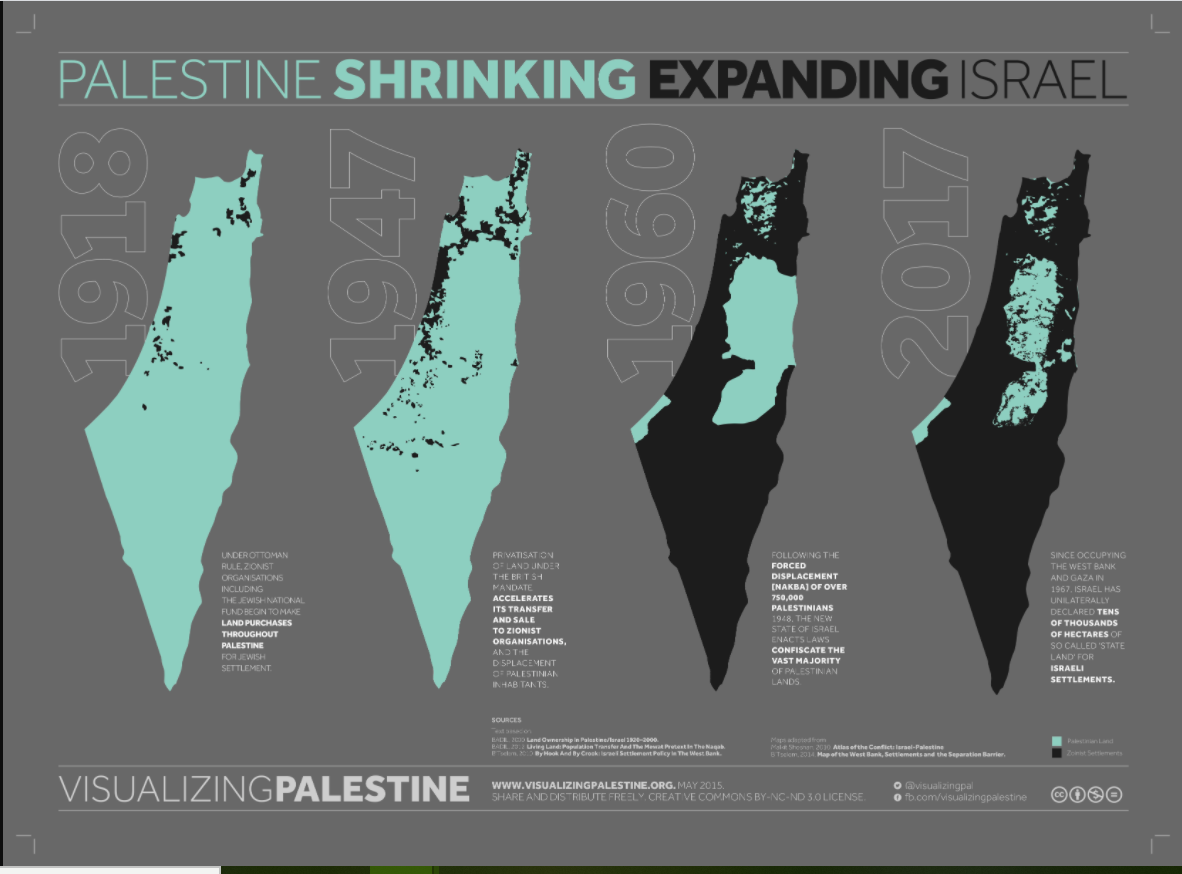 https://visualizingpalestine.org/visuals/shrinking-palestine/index.html